County Guide & Ranger Camp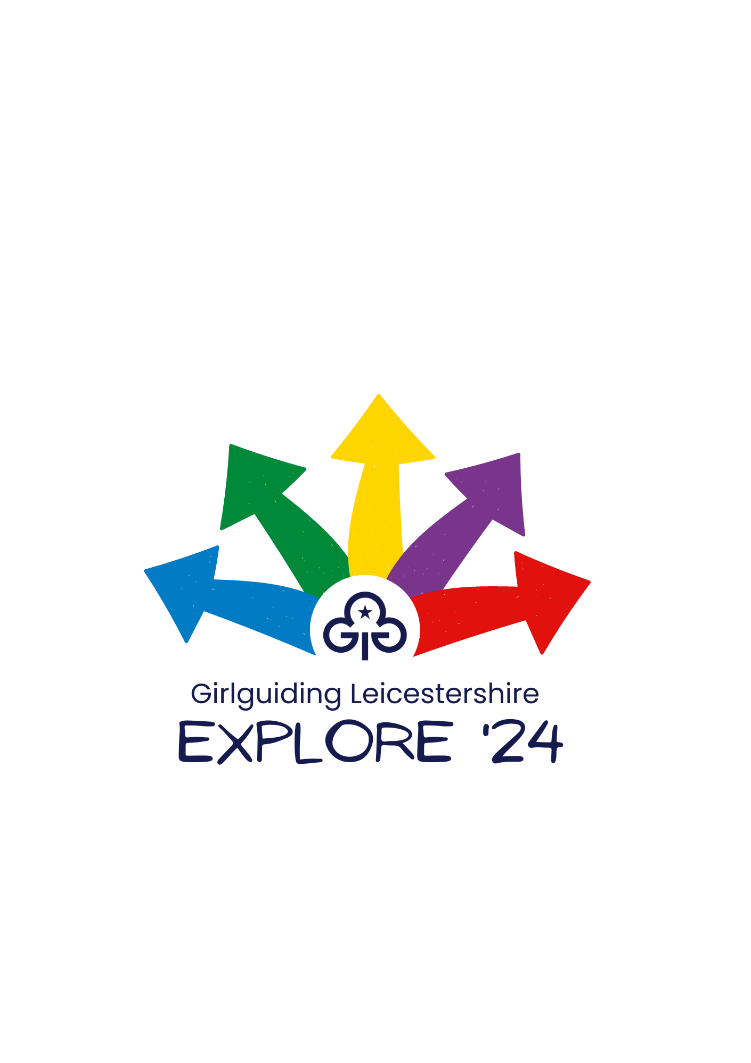 Saturday 3 – Wednesday 7 August 2024EVENT TEAM BOOKING FORMBookings to: EXPLORE ’24, Girlguiding Leicestershire, 97 Princess Road East, Leicester, LE1 7DW or email: explore24@leicestershireguides.orgCLOSING DATE: 30 APRIL 2024 OR WHEN FULLEVENT TEAM BOOKING FORM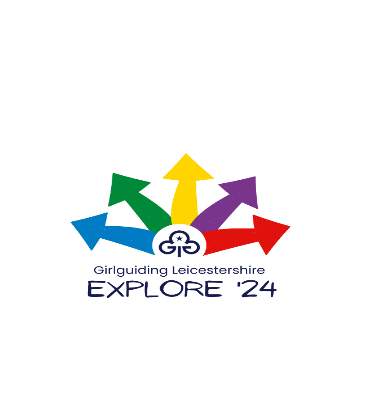 Numbers and PaymentDeposit payments for the event must be sent at the same time as this booking form. I have sent a bank payment for £ …………………………….. on ……………………………….. (date).Account: ‘Girlguiding Leics Special Events’  Sort Code: 20-52-69   Account Number: 33563421
Please use the format “E24 [name]” as the payment reference.  I enclose a cheque for £ ………………………....  made payable to “Girlguiding Leicestershire – Special Events”  Cheques should be made payable to “Girlguiding Leicestershire – Special Events”.  NO CASH accepted.CLOSING DATE: 30 APRIL 2024 Bookings to: EXPLORE ’24, Girlguiding Leicestershire, 97 Princess Road East, Leicester, LE1 7DW or email: explore24@leicestershireguides.orgAny Questions?Please see our FAQs at www.girlguidingleicestershire.org/events/explore-24-camp/ as your first port of call as there is lots of additional information on there.  If you can’t find the answer you need there, you can email us at explore24@leicestershireguides.org     Further information and forms will be sent out in due course.  ------------------------------------------------------------------------------------------------For Office Use OnlyEVENTEXPLORE ’24 GUIDE & RANGER CAMPLOCATIONBlackwell Court, Agmore Rd, Blackwell, Bromsgrove, B60 1PXDATEActual camp: Saturday 3 August to Wednesday 7 August 2024We’d love some Event Team to come Thursday 1 August to Thursday 8 August to help with pre-camp and post-camp jobs if they wish!TIMEGuide and Ranger arrivals will be between 11am and 3pm on Saturday.Departures will be between 9am and 1pm on Wednesday.  We would like the Event Team to aim to arrive outside of these times.ACTIVITIESActivities will run from Saturday afternoon to Tuesday night. We need a wide range of skills from our Event Team, from catering to on-site services to helping with the activity programme.Event Team members will also have free time to relax with their friends.  We are also hoping that there will be some activities and training opportunities available for adults on site.ACCOMMODATIONYou can choose to:* camp with your local Guides on the Guide camping field* camp with your local Rangers on the 14-18 camping field* bring a tent and camp on the Event Team Subcamp on the main camping fieldThere will also be a small number of beds available in shared bedrooms on the 1st and 2nd floor of the Manor House (no lift available) for any Event Team members unable to camp.   MEMBERSHIP REQUIREMENTSEvent Team should be members of Girlguiding Leicestershire with valid Girlguiding DBS check and Safe Space 1 & 2.BOOKING DATESBooking opens: 1 September 2023Booking closes: 30 April 2024COST FOR LEADERS & UNIT HELPERS £30 which includes t-shirt, necker and a badge.  There will also be some activities and training opportunities available.Fee excludes food and transport.COST FOR CHILDREN OF VOLUNTEERS£15 which includes t-shirt, necker and a badge.  Fee excludes food and transport.PAYMENT DATES FOR EVENT TEAM £30 adult and £15 children of volunteers non-refundable payment by 29 February 2024.PAYMENT METHODAll payments are non-refundable and should be made with the return of this booking form.  Payment by bank transfer is preferred.
Account Name: ‘Girlguiding Leics Special Events’
Sort Code: 20-52-69     Account Number: 33563421
Please use the format “E24 [name]” as the payment reference.Cheques should be made payable to “Girlguiding Leicestershire – Special Events”.  NO CASH accepted.CATERINGEvent Team members can choose from 3 catering options: 1) eat with their usual Guides or Rangers at an extra cost agreed with them. A BBQ will be provided centrally for one evening meal as part of the camp fee.  2) choose our Event Team Catering package for an extra £10 per day (up to a maximum of £40 if you are helping with pre-camp set up).  You will get 3 meals a day plus snacks and hot/cold drinks.3) self-cater in the Event Team camping area.  You will need to provide your own cooking tent, equipment and food.  Unlimited free tea, coffee and squash will be available centrally for all adults and 14-18 year olds so don’t forget to bring your water bottle and lidded mug!TRANSPORTTransport may be arranged by individuals.  Please try to car-share.  There may be a possibility of Event Team members being collected from Barnt Green Train Station, which is about a 2 mile walk or 8 minute taxi drive to the campsite.However, we are also providing the option of a coach from local pick up point available for participants and personal kit only.   These coaches will leave Leicestershire on the morning of Saturday 3 August and leave the campsite on the morning of Wednesday 7 August.Approximate additional cost £25-£30 per person for return trip.  Please contact us for more information and note that, due to space on the coach, this transport cannot be used for any camping kit.NameNameNameDivision Division Division Membership NoMembership NoMembership NoAddressAddressAddressHome TelHome TelHome TelMobile TelMobile TelMobile TelEmail address (Please print)Email address (Please print)Email address (Please print)AccommodationPlease tick one optionAccommodationPlease tick one optionAccommodationPlease tick one optionAccommodationPlease tick one optionEvent Team Campsite in own tent Guide Campsite with (unit name) ………….…………………………………..…………………….…14-18 Campsite with (unit name) ………….…………………………………………………...…….……Shared bedroom on 1st or 2nd floor of the Manor House (no lift available) for Event Team members unable to campEvent Team Campsite in own tent Guide Campsite with (unit name) ………….…………………………………..…………………….…14-18 Campsite with (unit name) ………….…………………………………………………...…….……Shared bedroom on 1st or 2nd floor of the Manor House (no lift available) for Event Team members unable to campEvent Team Campsite in own tent Guide Campsite with (unit name) ………….…………………………………..…………………….…14-18 Campsite with (unit name) ………….…………………………………………………...…….……Shared bedroom on 1st or 2nd floor of the Manor House (no lift available) for Event Team members unable to campEvent Team Campsite in own tent Guide Campsite with (unit name) ………….…………………………………..…………………….…14-18 Campsite with (unit name) ………….…………………………………………………...…….……Shared bedroom on 1st or 2nd floor of the Manor House (no lift available) for Event Team members unable to campEvent Team Campsite in own tent Guide Campsite with (unit name) ………….…………………………………..…………………….…14-18 Campsite with (unit name) ………….…………………………………………………...…….……Shared bedroom on 1st or 2nd floor of the Manor House (no lift available) for Event Team members unable to campWhat catering would you prefer?What catering would you prefer?eat with your usual Guides or Rangers at an extra cost agreed with them eat with your usual Guides or Rangers at an extra cost agreed with them eat with your usual Guides or Rangers at an extra cost agreed with them eat with your usual Guides or Rangers at an extra cost agreed with them eat with your usual Guides or Rangers at an extra cost agreed with them eat with your usual Guides or Rangers at an extra cost agreed with them What catering would you prefer?What catering would you prefer?our Event Team catering option for £40, which will provide 3 meals a day as well as snacks (payable by 30 May 2024).our Event Team catering option for £40, which will provide 3 meals a day as well as snacks (payable by 30 May 2024).our Event Team catering option for £40, which will provide 3 meals a day as well as snacks (payable by 30 May 2024).our Event Team catering option for £40, which will provide 3 meals a day as well as snacks (payable by 30 May 2024).our Event Team catering option for £40, which will provide 3 meals a day as well as snacks (payable by 30 May 2024).our Event Team catering option for £40, which will provide 3 meals a day as well as snacks (payable by 30 May 2024).How do you think you will be travelling to and from Explore ‘24?     Please tick.How do you think you will be travelling to and from Explore ‘24?     Please tick.How do you think you will be travelling to and from Explore ‘24?     Please tick.How do you think you will be travelling to and from Explore ‘24?     Please tick.How do you think you will be travelling to and from Explore ‘24?     Please tick.How do you think you will be travelling to and from Explore ‘24?     Please tick.How do you think you will be travelling to and from Explore ‘24?     Please tick.How do you think you will be travelling to and from Explore ‘24?     Please tick.How do you think you will be travelling to and from Explore ‘24?     Please tick.car     minibus     minibus     minibus     minibus     own coach     optional Explore ‘24 coach at extra cost     optional Explore ‘24 coach at extra cost     optional Explore ‘24 coach at extra cost     Please tick all the days that you will be attending EXPLORE ‘24Please tick all the days that you will be attending EXPLORE ‘24Please tick all the days that you will be attending EXPLORE ‘24Please tick all the days that you will be attending EXPLORE ‘24Please tick all the days that you will be attending EXPLORE ‘24Please tick all the days that you will be attending EXPLORE ‘24Please tick all the days that you will be attending EXPLORE ‘24Please tick all the days that you will be attending EXPLORE ‘24Please tick all the days that you will be attending EXPLORE ‘24Please tick all the days that you will be attending EXPLORE ‘24Pre eventPre eventEvent Event Event Event Event Event Event Take downThursday1 AugustFriday2 AugustFriday2 AugustSaturday3 AugustSunday4 AugustMonday5 AugustMonday5 AugustTuesday6 August Wednesday7 August Thursday 8 AugustAREAS WE NEED HELP WITH(tick everything that you would be prepared to help with – if you have a specific preference please indicate this)AREAS WE NEED HELP WITH(tick everything that you would be prepared to help with – if you have a specific preference please indicate this)AREAS WE NEED HELP WITH(tick everything that you would be prepared to help with – if you have a specific preference please indicate this)AREAS WE NEED HELP WITH(tick everything that you would be prepared to help with – if you have a specific preference please indicate this)AREAS WE NEED HELP WITH(tick everything that you would be prepared to help with – if you have a specific preference please indicate this)AREAS WE NEED HELP WITH(tick everything that you would be prepared to help with – if you have a specific preference please indicate this)AREAS WE NEED HELP WITH(tick everything that you would be prepared to help with – if you have a specific preference please indicate this)AREAS WE NEED HELP WITH(tick everything that you would be prepared to help with – if you have a specific preference please indicate this)AREAS WE NEED HELP WITH(tick everything that you would be prepared to help with – if you have a specific preference please indicate this)AREAS WE NEED HELP WITH(tick everything that you would be prepared to help with – if you have a specific preference please indicate this)Anything and everythingAnything and everythingAnything and everythingAnything and everythingAnything and everythingAnything and everythingGuide campsite supportGuide campsite supportGuide campsite supportGuide campsite supportGuide campsite supportGuide campsite support14-18 campsite support14-18 campsite support14-18 campsite support14-18 campsite support14-18 campsite support14-18 campsite supportCatering (chopping, serving etc.)Catering (chopping, serving etc.)Catering (chopping, serving etc.)Catering (chopping, serving etc.)Catering (chopping, serving etc.)Catering (chopping, serving etc.)General site support (car parking, cleaning, setting up areas, moving things)General site support (car parking, cleaning, setting up areas, moving things)General site support (car parking, cleaning, setting up areas, moving things)General site support (car parking, cleaning, setting up areas, moving things)General site support (car parking, cleaning, setting up areas, moving things)General site support (car parking, cleaning, setting up areas, moving things)Singing and/or Opening & Closing CeremoniesSinging and/or Opening & Closing CeremoniesSinging and/or Opening & Closing CeremoniesSinging and/or Opening & Closing CeremoniesSinging and/or Opening & Closing CeremoniesSinging and/or Opening & Closing CeremoniesGeneral activity support (crafts, STEM, girl heaven,…)General activity support (crafts, STEM, girl heaven,…)General activity support (crafts, STEM, girl heaven,…)General activity support (crafts, STEM, girl heaven,…)General activity support (crafts, STEM, girl heaven,…)General activity support (crafts, STEM, girl heaven,…)Adventurous Activity Support (caving, grass sledges,…)Adventurous Activity Support (caving, grass sledges,…)Adventurous Activity Support (caving, grass sledges,…)Adventurous Activity Support (caving, grass sledges,…)Adventurous Activity Support (caving, grass sledges,…)Adventurous Activity Support (caving, grass sledges,…)Sports and inflatablesSports and inflatablesSports and inflatablesSports and inflatablesSports and inflatablesSports and inflatablesInclusion and/or first aid Inclusion and/or first aid Inclusion and/or first aid Inclusion and/or first aid Inclusion and/or first aid Inclusion and/or first aid ALREADY SIGNED UP?   (please tell us if have already been assigned a role!)ALREADY SIGNED UP?   (please tell us if have already been assigned a role!)ALREADY SIGNED UP?   (please tell us if have already been assigned a role!)ALREADY SIGNED UP?   (please tell us if have already been assigned a role!)ALREADY SIGNED UP?   (please tell us if have already been assigned a role!)ALREADY SIGNED UP?   (please tell us if have already been assigned a role!)ALREADY SIGNED UP?   (please tell us if have already been assigned a role!)ALREADY SIGNED UP?   (please tell us if have already been assigned a role!)ALREADY SIGNED UP?   (please tell us if have already been assigned a role!)ALREADY SIGNED UP?   (please tell us if have already been assigned a role!)Who on the Organising Team have you talked to?Who on the Organising Team have you talked to?Who on the Organising Team have you talked to?Who on the Organising Team have you talked to?Who on the Organising Team have you talked to?Who on the Organising Team have you talked to?What role will you be doing?What role will you be doing?What role will you be doing?What role will you be doing?What role will you be doing?What role will you be doing?OTHEROTHEROTHEROTHEROTHEROTHEROTHEROTHEROTHEROTHERI can offer a specific skill(s).  That skill is……I can offer a specific skill(s).  That skill is……I can offer a specific skill(s).  That skill is……I can offer a specific skill(s).  That skill is……I can offer a specific skill(s).  That skill is……I can offer a specific skill(s).  That skill is……WHONON-REFUNDABLE PAYMENT DUETOTALPAIDEvent Team   £30 TOTAL CAMP FEE£30Additional children  £15 TOTAL CAMP FEE£15TOTAL NON-REFUNDABLE DEPOSITTOTAL NON-REFUNDABLE DEPOSITDate receivedTotal number of participantsAmount on the cheque receivedAmount and date of bank transfer Emailed confirmation of receipt